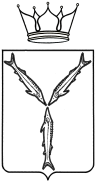 МИНИСТЕРСТВО МОЛОДЕЖНОЙ ПОЛИТИКИ И СПОРТА САРАТОВСКОЙ ОБЛАСТИП Р И К А Зот  18.03.2021  №  143г. СаратовО присвоении спортивных разрядовВ соответствии с разрядными нормами и требованиями Единой всероссийской спортивной классификации, административным регламентом по предоставлению министерством молодежной политики, спорта и туризма Саратовской области государственной услуги «Присвоение спортивных разрядов (кандидат в мастера спорта и I спортивный разряд) и квалификационной категории «Спортивный судья первой категории» утвержденным приказом № 273 от 22 мая 2019 года и на основании представленных документовПРИКАЗЫВАЮ:Присвоить спортивный разряд «Кандидат в мастера спорта»:Присвоить I спортивный разряд:Подтвердить спортивный разряд «Кандидат в мастера спорта»:Подтвердить I спортивный разряд:Контроль за исполнением настоящего приказа возложить на первого заместителя министра А.А. Абрашина.Министр                                                                                                              А.В. Абросимов№ п/пФ.И.О.Вид спортаУчреждение, организация1.Горелову Кириллу Максимовичулегкая атлетикаСРОО «Региональная спортивная федерация легкой атлетики»2.Абдулаеву Курбану Габибуллаевичууниверсальный бойРОО «Спортивная федерация «Универсальный бой Саратовской области»3.Андронову Валерию Васильевичууниверсальный бойРОО «Спортивная федерация «Универсальный бой Саратовской области»4.Банникову Виктору Сергеевичууниверсальный бойРОО «Спортивная федерация «Универсальный бой Саратовской области»5.Бахтееву Рафилю Асятовичууниверсальный бойРОО «Спортивная федерация «Универсальный бой Саратовской области»6.Белинскому Никите Вадимовичууниверсальный бойРОО «Спортивная федерация «Универсальный бой Саратовской области»7.Жаркову Александру Павловичууниверсальный бойРОО «Спортивная федерация «Универсальный бой Саратовской области»8.Ионову Анатолию Дмитриевичууниверсальный бойРОО «Спортивная федерация «Универсальный бой Саратовской области»9.Искужину Александру Александровичууниверсальный бойРОО «Спортивная федерация «Универсальный бой Саратовской области»10.Кадыкову Александру Васильевичууниверсальный бойРОО «Спортивная федерация «Универсальный бой Саратовской области»11.Курникову Всеволоду Сергеевичууниверсальный бойРОО «Спортивная федерация «Универсальный бой Саратовской области»12.Логинову Владимиру Ивановичууниверсальный бойРОО «Спортивная федерация «Универсальный бой Саратовской области»13.Насаналиеву Антону Романовичууниверсальный бойРОО «Спортивная федерация «Универсальный бой Саратовской области»14.Онищенко Максиму Андреевичууниверсальный бойРОО «Спортивная федерация «Универсальный бой Саратовской области»15.Османову Чингизу Рустамовичууниверсальный бойРОО «Спортивная федерация «Универсальный бой Саратовской области»16.Рамазанову Дамиру Фаритовичууниверсальный бойРОО «Спортивная федерация «Универсальный бой Саратовской области»17.Романову Роману Ивановичууниверсальный бойРОО «Спортивная федерация «Универсальный бой Саратовской области»18.Русанову Дмитрию Константиновичууниверсальный бойРОО «Спортивная федерация «Универсальный бой Саратовской области»19.Руссу Павлу Сергеевичууниверсальный бойРОО «Спортивная федерация «Универсальный бой Саратовской области»20.Саратовцеву Роману Викторовичууниверсальный бойРОО «Спортивная федерация «Универсальный бой Саратовской области»21.Сафонову Андрею Сергеевичууниверсальный бойРОО «Спортивная федерация «Универсальный бой Саратовской области»22.Шварцу Кириллу Денисовичууниверсальный бойРОО «Спортивная федерация «Универсальный бой Саратовской области»23.Юкину Кириллу Евгеньевичууниверсальный бойРОО «Спортивная федерация «Универсальный бой Саратовской области»24.Алексахину Кириллу Романовичуморское многоборьеРОО «Спортивная федерация морского многоборья и судомодельного спорта Саратовской области»25.Виноградову Олегу  Игоревичуморское многоборьеРОО «Спортивная федерация морского многоборья и судомодельного спорта Саратовской области»26.Смирновой Елене Михайловнеморское многоборьеРОО «Спортивная федерация морского многоборья и судомодельного спорта Саратовской области»27.Долгановой Валерии Викторовнеспортивная гимнастикаСРОО «Федерация спортивной гимнастики Саратовской области»28.Панасенко Виктории Владимировнепрыжки в водуСРФСОО «Федерация прыжков в воду»29.Пчелинцеву Егору АлексеевичуушуСРОО «Федерация ушу»30.Ревзину Ивану БорисовичуушуСРОО «Федерация ушу»31.Андреевой Анжелике Евгеньевнечир спортСРОФСО «Федерация чир спорта Саратовской области»32.Афанасьевой Александре Александровнечир спортСРОФСО «Федерация чир спорта Саратовской области»33.Бирюковой Анастасии Романовнечир спортСРОФСО «Федерация чир спорта Саратовской области»34.Боровиковой Виктории Витальевнечир спортСРОФСО «Федерация чир спорта Саратовской области»35.Вишняковой Маргарите Антоновнечир спортСРОФСО «Федерация чир спорта Саратовской области»36.Власовой Марии Игоревнечир спортСРОФСО «Федерация чир спорта Саратовской области»37.Воробьевой Ярославе Андреевнечир спортСРОФСО «Федерация чир спорта Саратовской области»38.Голиковой Марии Евгеньевнечир спортСРОФСО «Федерация чир спорта Саратовской области»39.Губановой Дарье Константиновнечир спортСРОФСО «Федерация чир спорта Саратовской области»40.Гусевой Ксении Алексеевнечир спортСРОФСО «Федерация чир спорта Саратовской области»41.Дорошенко Марии Сергеевнечир спортСРОФСО «Федерация чир спорта Саратовской области»42.Ивановой Софье Андреевнечир спортСРОФСО «Федерация чир спорта Саратовской области»43.Калюжной Валерии Сергеевнечир спортСРОФСО «Федерация чир спорта Саратовской области»44.Кузнецовой Виктории Сергеевнечир спортСРОФСО «Федерация чир спорта Саратовской области»45.Марчишиной Анне Евгеньевнечир спортСРОФСО «Федерация чир спорта Саратовской области»46.Никоноровой Марии Антоновнечир спортСРОФСО «Федерация чир спорта Саратовской области»47.Семенкиной Анне Валерьевнечир спортСРОФСО «Федерация чир спорта Саратовской области»48.Симоновой Александре Алексеевнечир спортСРОФСО «Федерация чир спорта Саратовской области»49.Симоновой Наталье Вадимовнечир спортСРОФСО «Федерация чир спорта Саратовской области»50.Солоповой Анастасии Павловнечир спортСРОФСО «Федерация чир спорта Саратовской области»51.Сторожевой Алисе Андреевнечир спортСРОФСО «Федерация чир спорта Саратовской области»52.Терешиной Софии Юрьевнечир спортСРОФСО «Федерация чир спорта Саратовской области»53.Трамбач Ксении Тарасовнечир спортСРОФСО «Федерация чир спорта Саратовской области»54.Хачатурян Алисе Максимовнечир спортСРОФСО «Федерация чир спорта Саратовской области»55.Хуторной Анне Ивановнечир спортСРОФСО «Федерация чир спорта Саратовской области»56.Шваровой Анне Дмитриевнечир спортСРОФСО «Федерация чир спорта Саратовской области»57.Ястремской Наталье Андреевнечир спортСРОФСО «Федерация чир спорта Саратовской области»58.Зайцеву Тимуру ГеннадиевичукаратэСОРО «Саратовская областная спортивная федерация каратэ»59.Куликову Тимуру РомановичукаратэСОРО «Саратовская областная спортивная федерация каратэ»60.Оприщенко Дарье ВладимировнекаратэСОРО «Саратовская областная спортивная федерация каратэ»61.Сундукову Максиму АлександровичукаратэСОРО «Саратовская областная спортивная федерация каратэ»№ п/пФ.И.О.Вид спортаУчреждение, организация1.Голикову Андрею Романовичулегкая атлетикаСРОО «Региональная спортивная федерация легкой атлетики»2.Горовой Марии Романовнелегкая атлетикаСРОО «Региональная спортивная федерация легкой атлетики»3.Костоглод Анастасии Андреевнелегкая атлетикаСРОО «Региональная спортивная федерация легкой атлетики»4.Писареву Андрею Алексеевичулегкая атлетикаСРОО «Региональная спортивная федерация легкой атлетики»5.Тимошенко Алене Леонидовнелегкая атлетикаСРОО «Региональная спортивная федерация легкой атлетики»6.Виноградову Александру Дмитриевичууниверсальный бойРОО «Спортивная федерация «Универсальный бой Саратовской области»7.Медведеву Илье Владимировичууниверсальный бойРОО «Спортивная федерация «Универсальный бой Саратовской области»8.Механошину Александру Сергеевичууниверсальный бойРОО «Спортивная федерация «Универсальный бой Саратовской области»9.Аленину Артуру Владимировичуморское многоборьеРОО «Спортивная федерация морского многоборья и судомодельного спорта Саратовской области»10.Гусеву Роману Алексеевичуморское многоборьеРОО «Спортивная федерация морского многоборья и судомодельного спорта Саратовской области»11.Кузык Елене Романовнеморское многоборьеРОО «Спортивная федерация морского многоборья и судомодельного спорта Саратовской области»12.Лукину Егору Александровичуморское многоборьеРОО «Спортивная федерация морского многоборья и судомодельного спорта Саратовской области»13.Лунину Павлу Олеговичуморское многоборьеРОО «Спортивная федерация морского многоборья и судомодельного спорта Саратовской области»14.Мурахтановой Виктории Алексеевнеморское многоборьеРОО «Спортивная федерация морского многоборья и судомодельного спорта Саратовской области»15.Рекухиной Виолетте Сергеевнеморское многоборьеРОО «Спортивная федерация морского многоборья и судомодельного спорта Саратовской области»16.Соколовой Владиславе Алексеевнеморское многоборьеРОО «Спортивная федерация морского многоборья и судомодельного спорта Саратовской области»17.Филиппову Илье Константиновичуморское многоборьеРОО «Спортивная федерация морского многоборья и судомодельного спорта Саратовской области»18.Чикуновой Полине Сергеевнеспортивная гимнастикаСРОО «Федерация спортивной гимнастики Саратовской области»19.Панковой Анастасии Александровнепрыжки в водуСРФСОО «Федерация прыжков в воду»20.Спиридоновой Диане Евгеньевнепрыжки в водуСРФСОО «Федерация прыжков в воду»21.Назаркову Никите ДмитриевичусамбоСРОО «Спортивная федерация самбо Саратовской области»22.Перетятько Елене ИгоревнебадминтонСРОФСО «Федерация бадминтона Саратовской области»23.Иванаевой Алине АлександровнешахматыСРОО «Саратовская областная федерация шахмат»24.Бабаян Богдану СергеевичуушуСРОО «Федерация ушу»25.Бисенгалиевой Камиле МаратовнеушуСРОО «Федерация ушу»26.Бисенгалиевой Карине МаратовнеушуСРОО «Федерация ушу»27.Бисенгалиевой Сабине МаратовнеушуСРОО «Федерация ушу»28.Вашкевичу Дмитрию ПавловичуушуСРОО «Федерация ушу»29.Давыдову Дамиру ИлгизовичуушуСРОО «Федерация ушу»30.Жумагалиеву Ерлану БисенгалиевичуушуСРОО «Федерация ушу»31.Каичеву Тимофею ИгоревичуушуСРОО «Федерация ушу»32.Купавскому Илье ПавловичуушуСРОО «Федерация ушу»33.Щипанову Илье АндреевичуушуСРОО «Федерация ушу»34.Горожанкиной Полине Артемовнечир спортСРОФСО «Федерация чир спорта Саратовской области»35.Ериной Елизавете Андреевнечир спортСРОФСО «Федерация чир спорта Саратовской области»36.Жигановой Полине Станиславовнечир спортСРОФСО «Федерация чир спорта Саратовской области»37.Мясниковой Елизавете Дмитриевнечир спортСРОФСО «Федерация чир спорта Саратовской области»38.Кузнецову Сергею АндреевичукаратэСОРО «Саратовская областная спортивная федерация каратэ»39.Тамбовцеву Ярославу АнатольевичукаратэСОРО «Саратовская областная спортивная федерация каратэ»40.Шовхалову Артему АлексеевичукаратэСОРО «Саратовская областная спортивная федерация каратэ»41.Архиповой Софии СергеевнесноубордРОООО «Федерация сноуборда России» в Саратовской области42.Буганкову Ивану ДмитриевичусноубордРОООО «Федерация сноуборда России» в Саратовской области43.Горенковой Елизавете АлексеевнесноубордРОООО «Федерация сноуборда России» в Саратовской области44.Моисееву  Глебу СтепановичусноубордРОООО «Федерация сноуборда России» в Саратовской области45.Пряхину Даниле АлександровичусноубордРОООО «Федерация сноуборда России» в Саратовской области46.Тильтигину Денису АлександровичусноубордРОООО «Федерация сноуборда России» в Саратовской области47.Афанасьевой Марии Вадимовнелыжные гонкиСООО «Федерация лыжных гонок»48.Базылевой Наталье Алексеевнелыжные гонкиСООО «Федерация лыжных гонок»49.Васяевой Елизавете Алексеевнелыжные гонкиСООО «Федерация лыжных гонок»50.Жулеву Андрею Евгеньевичулыжные гонкиСООО «Федерация лыжных гонок»51.Зубтареву Андрею Юрьевичулыжные гонкиСООО «Федерация лыжных гонок»52.Игнатовой Марии Евгеньевнелыжные гонкиСООО «Федерация лыжных гонок»53.Кисельникову Ивану Владимировичулыжные гонкиСООО «Федерация лыжных гонок»54.Левину Роману Игоревичулыжные гонкиСООО «Федерация лыжных гонок»55.Степанову Егору Ивановичулыжные гонкиСООО «Федерация лыжных гонок»56.Уланову Андрею Вячеславовичулыжные гонкиСООО «Федерация лыжных гонок»57.Умарову Артему Имамединовичулыжные гонкиСООО «Федерация лыжных гонок»58.Филатову Ивану Сергеевичулыжные гонкиСООО «Федерация лыжных гонок»59.Чекалову Илье Алексеевичулыжные гонкиСООО «Федерация лыжных гонок»№ п/пФ.И.О.Вид спортаУчреждение, организация1.Мустафину Даниле Раилевичууниверсальный бойРОО «Спортивная федерация «Универсальный бой Саратовской области»2.Ревенскому Николаю Сергеевичууниверсальный бойРОО «Спортивная федерация «Универсальный бой Саратовской области»3.Мухалане Софье Алексеевнепрыжки в водуСРФСОО «Федерация прыжков в воду»№ п/пФ.И.О.Вид спортаУчреждение, организация1.Рязанцеву Николаю Сергеевичууниверсальный бойРОО «Спортивная федерация «Универсальный бой Саратовской области»